     БОЙОРОК                                                                постановление     «09» ноябрь 2021 й.	                 № 50                        «09» ноября 2021 г.Об установлении соответствия вида разрешенного	использованияземельного участка, находящегося в муниципальной собственности,установленному классификатором видов разрешенного использования земельных участковВ соответствии со статьей 37 Градостроительного кодекса Российской Федерации, Законом Республики Башкортостан от 02.11.2020 № 319-з изменений в статью 10.1 Закона Республики Башкортостан «О местном самоуправлении в Республике Башкортостан», приказом Росреестра от 10.11.2020г. № П/0412 «Об утверждении классификатора видов разрешенного использования земельных участков», Правилами землепользования и застройки муниципального района Белебеевский район Республики Башкортостан, утвержденными Решением Совета сельского поселения Тузлукушевский сельсовет муниципального района Белебеевский район Республики Башкортостан от 28.10.2016 г.	 № 26, во исполнение Организационного плана мероприятий по системной работе по повышению налоговых доходов консолидированного бюджета Республики Башкортостан, утвержденного распоряжением Правительства Республики Башкортостан от 01.11.2019 №1229-р, обращения Управления Росреестра по Республике Башкортостан от 06.08.2021 №21-16139/217 ПОСТАНОВЛЯЮ:       1.Установить соответствие вида разрешенного использования «Земельные участки (территории) общего пользования» земельного участка из категории земель населенных пунктов с кадастровым номером 02:09:120401:42 виду разрешенного использования земельных участков «Предпринимательство», установленному классификатором видов разрешенного использования земельных участков (код 4.0).        2.Вновь образованный земельный участок, указанные в п.1 настоящего постановления, подлежат постановке на государственный кадастровый учет в Управлении Федеральной службы государственной регистрации, кадастра и картографии по Республике Башкортостан.       3.Контроль за исполнением данного постановления оставляю за собой.Глава сельского поселения                                                           Л.М.Харисова  БАШKОРТОСТАН   РЕСПУБЛИКАҺЫ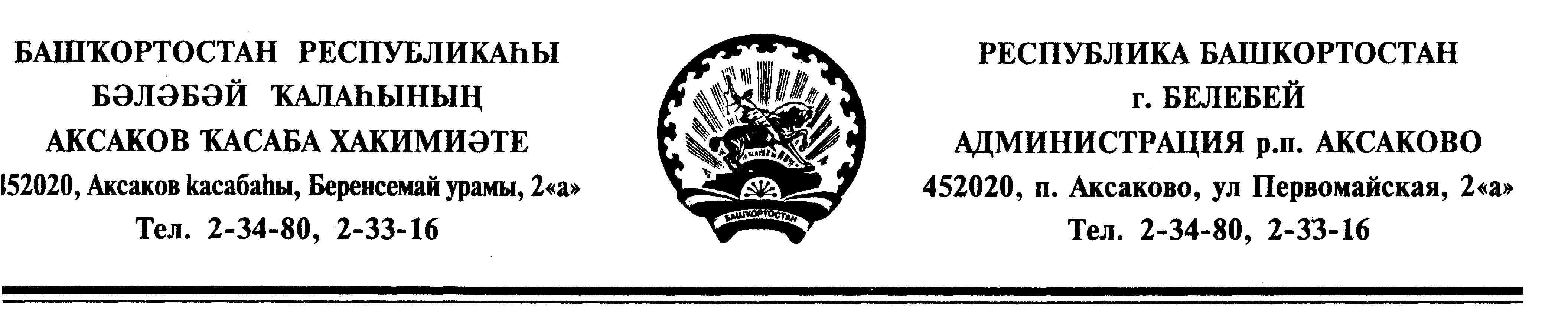 БƏЛƏБƏЙ  РАЙОНЫ МУНИЦИПАЛЬ  РАЙОНЫНЫҢ        ТУЗЛЫКЫУЫШ   АУЫЛ  СОВЕТЫ   АУЫЛ  БИЛӘМӘҺЕ  ХАКИМИЯТЕ  АДМИНИСТРАЦИЯ  СЕЛЬСКОГО ПОСЕЛЕНИЯ ТУЗЛУКУШЕВСКИЙ СЕЛЬСОВЕТМУНИЦИПАЛЬНОГО РАЙОНАБЕЛЕБЕЕВСКИЙ РАЙОНРЕСПУБЛИКИ БАШКОРТОСТАН